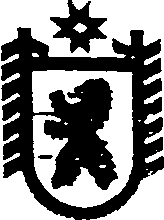 Республика КарелияСовет Чернопорожского сельского поселенияXXXX заседание    III созываРЕШЕНИЕот    16   мая   2016 года  № 107п. Черный ПорогОб утверждении отчета об исполнении бюджетаЧернопорожского сельского поселения за 2016 годВ соответствии со статьей 264.6. Бюджетного кодекса Российской Федерации, рассмотрев рекомендации публичного слушания, проведенного 16 мая   2017 года, Совет Чернопорожского сельского поселения  решил:1. Утвердить отчет об исполнении бюджета Чернопорожского сельского поселения за 2016 год по доходам в сумме 4 179,1 тыс. рублей и по расходам в сумме 4 271,6 тыс. рублей с превышением расходов над доходами (дефицит бюджета) в сумме 92,5 тыс. рублей с показателями:1) по доходам бюджета Чернопорожского сельского поселения за 2016 год согласно приложению 1 к настоящему решению;2) по распределению бюджетных ассигнований по разделам, подразделам, группам, подгруппам, целевым статьям и видам расходов классификации расходов бюджетов в ведомственной структуре расходов бюджета Чернопорожского сельского поселения за 2016 год согласно приложению 2 к настоящему решению;3) по распределению бюджетных ассигнований за 2016 год по разделам, подразделам, группам, подгруппам, целевым статьям и видам расходов классификации расходов бюджетов согласно приложению 3 к настоящему решению;4) по источникам финансирования дефицита бюджета Чернопорожского сельского поселения за 2016 год согласно приложению 4 к настоящему решению.2. Обнародовать настоящее решение путем размещения объявления о принятии настоящего решения в газете «Доверие» и размещения официального текста настоящего решения в информационно-телекоммуникационной сети «Интернет» на                         официальном сайте администрации Чернопорожского сельского поселения http://home.onego.ru/~segadmin/omsu_selo_cherny_porog.htm.Председатель СоветаЧернопорожского сельского поселения                                                    М.В. ЖидковаГлава Чернопорожского сельского поселения                                                        С.А.ПотаповРазослать: в дело, финансовое управление, Бюджетное управление МФ РК, Редакция газеты «Доверие».